МИНОБРНАУКИ РОССИИ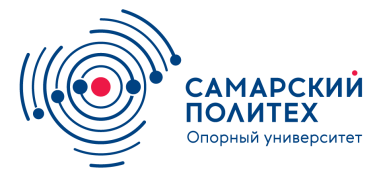 федеральное государственное бюджетное образовательное учреждениевысшего образования«Самарский государственный технический университет»(ФГБОУ ВО «СамГТУ»)Россия, 443100, Самара, ул. Молодогвардейская, 244.Телефон: (846)3335-075. rector@samgtu.ruКафедра: __________________________________ОТЧЕТ ПО ПРАКТИКЕОбучающегося ____ курсагр. _______Ф.И.О.______________Руководитель практики от кафедры:Должность, Ф.И.О. ______________________Самара, 20____ г.